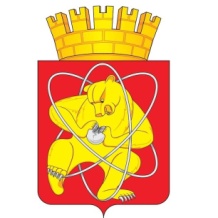 Муниципальное образование «Закрытое административно – территориальное образование  Железногорск Красноярского края»АДМИНИСТРАЦИЯ ЗАТО г. ЖЕЛЕЗНОГОРСКПОСТАНОВЛЕНИЕ21.02.2019                                                                                                        	        № 456г. ЖелезногорскО внесении изменений в постановление Администрации ЗАТО г. Железногорск от 27.02.2017 № 372 «Об утверждении порядка формирования и состава общественной комиссии по развитию городской среды»В соответствии с Федеральным законом Российской Федерации от 06.10.2003 № 131-ФЗ «Об общих принципах организации местного самоуправления в Российской Федерации», постановлением Правительства Красноярского края от 29.08.2017 № 512-п «Об утверждении государственной программы Красноярского края «Содействие развитию местного самоуправления в формировании современной городской среды», постановлением Правительства РФ от 10.02.2017 № 169 «Об утверждении Правил предоставления и распределения субсидий из федерального бюджета бюджетам субъектов Российской Федерации на поддержку государственных программ субъектов Российской Федерации и муниципальных программ формирования современной городской среды», постановлением Правительства Российской Федерации от 07.03.2018 № 237 «Об утверждении Правил предоставления средств государственной поддержки из федерального бюджета бюджетам субъектов Российской Федерации для поощрения муниципальных образований – победителей Всероссийского конкурса лучших проектов создания комфортной городской среды», постановлением Администрации ЗАТО г. Железногорск от 08.02.2019 № 329 «О назначении рейтингового голосования по проектам благоустройства общественных территорий ЗАТО Железногорск, подлежащих в первоочередном порядке благоустройству в 2020 году», в целях выработки эффективных решений, учитывающих мнения общественности, по вопросам повышения уровня благоустройства общественных территорий ЗАТО Железногорск,ПОСТАНОВЛЯЮ:1. Внести в постановление Администрации ЗАТО г. Железногорск от 27.02.2017 № 372 «Об утверждении порядка формирования и состава общественной комиссии по развитию городской среды» следующие изменения:1.1. Приложение № 1 «Порядок формирования общественной комиссии по развитию городской среды» изложить в новой редакции (приложение № 1).2. Управлению делами Администрации ЗАТО г. Железногорск (Е.В. Андросова) довести настоящее постановление до сведения населения через газету «Город и горожане».3. Отделу общественных связей Администрации ЗАТО г. Железногорск (И.С. Пикалова) разместить настоящее постановление на официальном сайте муниципального образования «Закрытое административно-территориальное образование город Железногорск Красноярского края» в информационно-телекоммуникационной сети «Интернет».4. Контроль над исполнением настоящего постановления возложить на первого заместителя Главы ЗАТО г. Железногорск по жилищно-коммунальному хозяйству С.Е. Пешкова.5. Настоящее постановление вступает в силу после его официального опубликования.Глава ЗАТО г. Железногорск                                                                 И.Г. КуксинПриложение № 1к постановлению Администрации ЗАТО г. Железногорскот 21.02.2019 № 456Приложение № 1к постановлению Администрации ЗАТО г. Железногорскот 27.02.2017 № 372Порядокформирования общественной комиссии по развитию городской среды1. Общественная комиссия по развитию городской среды (далее по тексту – общественная комиссия) создается в целях выработки эффективных решений, учитывающих мнения общественности, по вопросам повышения уровня благоустройства дворовых территорий многоквартирных домов, общественных территорий ЗАТО Железногорск (в том числе парка) и включения их в подпрограмму «Формирование современной городской среды на 2017 год» в рамках муниципальной программы «Развитие транспортной системы, содержание и благоустройство территории ЗАТО Железногорск», муниципальную программу «Формирование современной городской среды на 2018-2022 годы» (далее по тексту — муниципальные программы), контроля за ходом их реализации, учета общественного мнения при участии во Всероссийском конкурсе лучших проектов создания комфортной городской среды, а также проведения рейтингового голосования по выбору общественной территории, подлежащей в рамках реализации муниципальной программы «Формирование современной городской среды на 2018-2022 годы» благоустройству в первоочередном порядке в 2020 году.2. Задачами общественной комиссии являются:- подведение итогов общественного обсуждения проекта муниципальных программ;- проведение комиссионной оценки предложений заинтересованных лиц о включении дворовых территорий в муниципальные программы;- проведение комиссионной оценки предложений жителей о включении  наиболее посещаемых общественных территорий в муниципальные программы;- определение порядка проведения общественного обсуждения выбора мероприятий по благоустройству парка и подведение итогов данного общественного обсуждения;- подведение итогов общественного обсуждения по отбору общественной территории для участия во Всероссийском конкурсе лучших проектов создания комфортной городской среды, а также по отбору видов благоустройства данной территории;- осуществление контроля за реализацией муниципальных программ;- проведение рейтингового голосования по выбору общественной территории, подлежащей в рамках реализации муниципальной программы «Формирование современной городской среды на 2018-2022 годы» благоустройству в первоочередном порядке в 2020 году (далее – рейтинговое голосование 2020 года).3. Общественная комиссия формируется постановлением Администрации ЗАТО г. Железногорск.4. Общественная комиссия состоит  не менее чем из 15 человек.5. В состав общественной комиссии входят представители Администрации ЗАТО г. Железногорск, депутаты Совета депутатов ЗАТО г. Железногорск, депутат Законодательного Собрания края (по согласованию), а также представители политических партий и движений, общественных организаций и иных лиц, при этом представителей общественности в составе общественной комиссии не может быть менее 50% от ее состава.В состав общественной комиссии в обязательном порядке включаются 3 независимых эксперта, имеющих знания и опыт работы в строительстве и жилищно-коммунальной сфере, благоустройстве, не являющимися представителями органов местного самоуправления и представителями муниципальных учреждений и предприятий.6. Руководство общественной комиссией осуществляет председатель, а в его отсутствие - заместитель председателя.7. Общественная комиссия правомочна, если на заседании присутствует более половины от общего числа ее членов. Каждый член общественной комиссии имеет 1 голос.8. Решения общественной комиссии принимаются простым большинством голосов членов общественной комиссии, принявших участие в ее заседании. В случае равенства голосов по принимаемым решениям, голос председателя общественной комиссии является решающим.9. Общественная комиссия в соответствии с соответствующими порядками, утвержденными постановлением Администрации ЗАТО г. Железногорск:1) осуществляет отбор дворовых территорий многоквартирных домов для включения в муниципальные программы;2) осуществляет отбор проектов для включения в муниципальные программы наиболее посещаемых общественных территории ЗАТО Железногорск;3) принимает решения по итогам общественного обсуждения муниципальных программ;4) проводит подведение итогов общественного обсуждения по отбору общественной территории для участия во Всероссийском конкурсе лучших проектов создания комфортной городской среды, а также по отбору видов благоустройства данной территории;5) осуществляет утверждение дизайн-проектов благоустройства территорий;6) определяет порядок проведения общественного обсуждения выбора мероприятий по благоустройству парка и проводит подведение итогов данного общественного обсуждения; 7) осуществляет контроль за ходом реализации муниципальных программ и благоустройства территорий;8) принимает решение о перечне  общественных территорий, предлагаемых для рейтингового голосования 2020 года (далее – общественные территории рейтингового голосования 2020 года);9) обеспечивает изготовление бюллетеней с перечнем общественных территорий рейтингового голосования 2020 года;10) ведет разъяснительную и информационную работу по подготовке к проведению рейтингового голосования 2020 года;11) обеспечивает подготовку помещения пунктов рейтингового голосования 2020 года, в том числе оборудование его урнами для голосования, размещение информационных плакатов;12) проводит подсчет голосов рейтингового голосования 2020 года, устанавливает результаты голосования, составляет итоговый протокол общественной комиссии об итогах рейтингового голосования 2020 года; 13) обеспечивает хранение документации, связанной с проведением рейтингового голосования 2020 года на период реализации муниципальной программы «Формирование современной городской среды на 2018-2022 годы».10. Решения общественной комиссии в день их принятия оформляются протоколом, который подписывают члены общественной комиссии, принявшие участие в заседании. Не допускается заполнение протокола карандашом и внесение в него исправлений. Протокол заседания ведет секретарь общественной комиссии. Указанный протокол составляется в 2 экземплярах, один из которых остается в общественной комиссии, другой передается в Администрацию ЗАТО г. Железногорск.11. Решения общественной комиссии размещаются на официальном сайте муниципального образования «Закрытое административно-территориальное образование город Железногорск Красноярского края» в информационно-телекоммуникационной сети «Интернет» в течение трех рабочих дней с момента подписания.